“Dublín, Belfast, Condado de Donegal, Condado de Galway, Limerick, Dublín”Duración: 8 días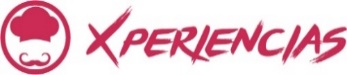 Llegadas: domingos, 9 junio a 1 de septiembre 2024(fechas especificas).                                                                 Servicios compartidos Día 1. domingo: llegada a Dublín (AD)	Llegada al aeropuerto de Dublín, alojamiento. (traslado por cuenta del pasajero).Día 2. lunes: Dublín / Belfast (MP)Desayuno en el hotel. Realizaremos una panorámica de la ciudad pasando por la aduana, el Castillo de Dublín, el Parque Phoenix, el Trinity College, la universidad más antigua de Irlanda, fundada por la reina Isabel I en 1592 y donde se encuentra el famoso “Book of Kells”. Entrada a la Catedral de San Patricio. Por la tarde salida hacia Belfast, capital de Irlanda del Norte. Alojamiento y cena en el centro de Belfast.  Día 3. martes: Belfast / Calzada del Gigante / Londonderry / Donegal (MP)Desayuno en el hotel. Realizaremos una vista panorámica de Belfast, ciudad llena de propuestas culturales. Sus cuatro grandes distritos o ‘quarters’ (Cathedral, Titanic, Queen y Gaeltacht) se reparten los museos, pubs y galerías de arte. Por la tarde salida hacia la Calzada del Gigante, una espectacular formación natural de columnas prismáticas de basalto. Continuación a Derry y recorrido a pie por su centro histórico, rodeado por las murallas originales aún intactas. Cena y alojamiento. Día 4. miércoles: Donegal / Sligo / Galway (MP)Desayuno en el hotel. Salida hacia Sligo, una ciudad encantadora y lugar de nacimiento del escritor irlandés más famoso, William Buttler Yeats. Parada al encantador pueblo de Mullaghmare con vistas al Océano Atlántico. Detrás se puede admirar la silueta característica de Ben Bulben, una montaña querida por William Butler Yeats. Continuación a Galway, una ciudad portuaria en la costa oeste de Irlanda se encuentra donde el río Corrib desemboca en el Océano Atlántico. El corazón palpitante de la ciudad es Eyre Square, una plaza que data del siglo XVIII, rodeada de tiendas tradicionales y pubs donde a menudo se puede escuchar música folclórica en vivo. No muy lejos se encuentran las sinuosas callejuelas del Barrio Latino, donde se conserva parte de la muralla medieval de la ciudad. Cena y alojamiento. Día 5. jueves: Excursión a las islas Aran (MP)Desayuno en el hotel. Salida para una excursión de día completo a las Islas Aran. Tomará el ferry y después de una travesía de aproximadamente 45 minutos llegará a Inishmore, donde un minibús lo llevará a través de los lugares más significativos de la isla hasta el fuerte de Dun Aengus, que data de más de 2000 años y se alza sobre maravillosas y acantilados intactos con vistas al Atlántico. Regreso en ferry por la tarde. Traslado al hotel, cena y alojamiento.Día 6. viernes: Galway / Burren / Acantilados de Moher / Limerick (MP)Salida hacia la región de Burren, formación geológica muy particular, cuyos paisajes lunares y desérticos esconden innumerables tesoros arqueológicos, botánicos y zoológicos. Continuaremos visitando los acantilados de Moher donde podrás experimentar la emoción de caminar sobre los acantilados más famosos de Irlanda. Visitaremos la poderosa fortaleza normanda del castillo de Bunratty, que incluye un gran parque con un museo al aire libre que ilustra la vida tradicional irlandesa. Atravesando la espectacular costa del condado de Clare llegaremos a Limerick, situada cerca del estuario del río Shannon. Cena y alojamiento.Día 7. sábado: Limerick / Roca de Cashel / Kilkenny / Dublín (AD)Desayuno. Visita de la Roca de Cashel, conocida también como Roca de San Patricio, que fue la residencia principal de los reyes de Munster desde 370 hasta 1101. Continuación a Kilkenny, donde tendremos tiempo libre para disfrutar de esta encantadora ciudad medieval. Por la tarde llegada a Dublín y alojamiento.Día 8. domingo: salida desde Dublín	Desayuno en hotel y check out (traslado por cuenta del pasajero). Fin de los serviciosINCLUYE:7 noches de alojamiento con desayuno5 cenas en hotel (bebidas no incluidas) según programa: desde el día 2 al 6Autobús desde el día 2 hasta el día 7Guía de habla hispana desde el día 2 hasta el día 7Ferry y autobús por la excursión Islas AranENTRADAS INCLUIDAS:•	Catedral de San Patricio, Calzada del Gigante, Acantilados de Moher, Dun Aengus, Bunratty Castle y Folk Park, Roca de CashelNO INCLUYE:Actividades y alimentos no indicados en el itinerario.Vuelos internacionales Propinas para guía y chofer (25 euros por persona)Maleteros, bebidas (excepto agua en jarra en las cenas) y otros extrasTraslados aeropuerto hotel aeropuerto Seguro de viajeroNOTAS:Tarifas por persona en USD, sujetas a disponibilidad al momento de reservar y cotizadas en categoría estándarEs responsabilidad del pasajero contar con la documentación necesaria para su viaje (el pasaporte debe tener una vigencia de + de 6 meses).En caso de que hubiera alguna alteración en la llegada o salida de los vuelos internaciones y los clientes perdieran alguna (S) visitas; Travel Shop no devolverá el importe de las mismas. En caso de querer realizarlas tendrán un costo adicional y están sujetas a confirmación. Recomendamos que el cliente contrate un seguro de viajero ya que Travel Shop no cubrirá los gastos médicos en caso de accidente.Consultar condiciones de cancelación y más con un asesor de Operadora Travel Shop.IMPORTANTE:Pasajeros viajando en triple: Habitaciones triples solo bajo petición y sujetas a disponibilidad hasta confirmación. Consideramos habitación triple, una habitación doble con una cama matrimonial y una cama adicional/sofá que en ocasiones no tiene el mismo tamaño ni ofrece la misma comodidad. En la mayoría de los hoteles, las habitaciones triples con tres camas separadas no están disponibles.Por niños entre 5 y 11 años en habitación con 2 adultos se aplica un descuento del 20% de la tarifa adulto. Las habitaciones con cama adicional están sujeta a disponibilidad según los hoteles.Traslados:  Por favor tome nota que nosotros nos encargamos del servicio de traslado de llegada a Londres. Los traslados de salida de Londres a aeropuertos de Londres y los traslados para tours que comienzan o terminan en Escocia e Irlanda tienen costo adicional, no están incluidos.Equipaje - límites de responsabilidad: El equipaje autorizado a cada pasajero en nuestros circuitos (incluido el servicio de traslados) se limita a un máximo de 23kg por persona, más un equipaje de mano de máximo 10 kg.Hoteles: Especialmente fuera de las principales ciudades, Escocia e Irlanda ofrecen pocas cadenas hoteleras. Pueden estar disponibles solo hoteles pequeños, de gestión familiar, donde las habitaciones tienen diferentes tamaños, decoraciones o vistas; este tipo de hotel no siempre dispone de ascensores y muchas veces no dispone de aire acondicionado y algunas habitaciones pueden tener un lavabo dentro del dormitorio. Tenga en cuenta que para la categoría 3*, es posible que el estándar no refleje el europeo. Por favor comunique los problemas de movilidad en el momento de la reserva para facilitar la asignación de la habitación. Los grupos de 40 personas o más, en caso de ser necesario, podrán tener que dividirse entre varios hoteles de la misma categoría y en la misma zona. Es posible que algunos hoteles solo ofrezcan desayuno continental y la cena se puede servir en un edificio separado del hotel principal. Para estancias de dos noches o más, el servicio de limpieza de habitaciones podría ofrecerse solo previa solicitud. Para garantizar que se cumplan las solicitudes especiales, deberán comunicarse al menos dos semanas antes de la llegada.Asistencia:Los servicios de traslado no incluyen asistencia en español. Los traslados de llegada incluyen servicio de meet&greet en la terminal por el conductor de habla inglesa* En estas fechas el hotel del condado de Galway puede estar ubicado en otros condados cercanos, debido a eventos en la ciudad.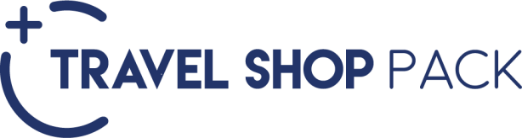 CALENDARIO DE LLEGADAS
2024CALENDARIO DE LLEGADAS
2024FECHAS ESPECIFICASFECHAS ESPECIFICASJUNIO09,23JULIO07,21*AGOSTO04,11,18,25*SEPTIEMBRE1HOTELES PREVISTOS O SIMILARESHOTELES PREVISTOS O SIMILARESHOTELES PREVISTOS O SIMILARESNTCIUDADHOTELCAT1DUBLINSTAYCITY DUBLIN CITY QUAY/ACADEMY PLAZAT1BELFASTRAMADA T1CONDADO DE NONEGALCLANREETS2CONDADO DE GALWAYSHEARWATER/ ARD RI HOUSETS1LIMERICKLIMERICK CITYP1DUBLINSTAYCITY DUBLIN CITY QUAY / CLAYTON LEOPARDSTOWNTTARIFAS POR PERSONA EN USDTARIFAS POR PERSONA EN USDTARIFAS POR PERSONA EN USDSERVICIOS TERRESTRES EXCLUSIVAMENTESERVICIOS TERRESTRES EXCLUSIVAMENTESERVICIOS TERRESTRES EXCLUSIVAMENTEDBLSGLJUNIO/SEPTIEMBRE, 202417002260JULIO/AGOSTO, 202417702330PRECIOS SUJETOS A DISPONIBILIDAD Y A CAMBIOS SIN PREVIO AVISO.PRECIOS SUJETOS A DISPONIBILIDAD Y A CAMBIOS SIN PREVIO AVISO.PRECIOS SUJETOS A DISPONIBILIDAD Y A CAMBIOS SIN PREVIO AVISO.TARIFAS NO APLICAN PARA CONGRESOS, EVENTOS ESPECIALES, NAVIDAD, TARIFAS NO APLICAN PARA CONGRESOS, EVENTOS ESPECIALES, NAVIDAD, TARIFAS NO APLICAN PARA CONGRESOS, EVENTOS ESPECIALES, NAVIDAD, FIN DE AÑO. CONSULTAR SUPLEMENTO.FIN DE AÑO. CONSULTAR SUPLEMENTO.FIN DE AÑO. CONSULTAR SUPLEMENTO.VIGENCIA HASTA EL 01 DE SEPTIEMBRE 2024VIGENCIA HASTA EL 01 DE SEPTIEMBRE 2024VIGENCIA HASTA EL 01 DE SEPTIEMBRE 2024TRAVEL SHOP PACKTRAVEL SHOP PACKServicio privado en inglés (sin acompañante)Servicio privado en inglés (sin acompañante)Traslado aeropuerto a hotel en DublínTraslado aeropuerto a hotel en DublínTraslado hotel a aeropuerto en DublínTraslado hotel a aeropuerto en DublínA OCTUBRE 2024A OCTUBRE 2024PRECIOS POR PERSONA EN USD (1-2 PERSONAS)187INFORMACIÓN IMPORTANTE: Para llegadas entre las 01:00 y las 06:00 hrs se aplicará un suplemento, consultarPara llegadas entre las 01:00 y las 06:00 hrs se aplicará un suplemento, consultar